INVESTIČNÍ A NEINVESTIČNÍ PROJEKTY SPOLKŮ A NNO V REGIONU HANÁ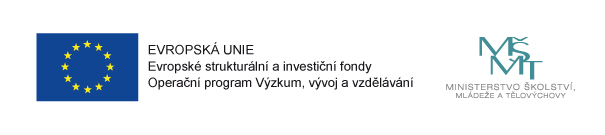 NA OBDOBÍ 2017 - 2022Název organizace: INVESTIČNÍ A NEINVESTIČNÍ PROJEKTY SPOLKŮ A NNO V REGIONU HANÁNA OBDOBÍ 2017 - 2022Název organizace: INVESTIČNÍ A NEINVESTIČNÍ PROJEKTY SPOLKŮ A NNO V REGIONU HANÁNA OBDOBÍ 2017 - 2022Název organizace: INVESTIČNÍ A NEINVESTIČNÍ PROJEKTY SPOLKŮ A NNO V REGIONU HANÁNA OBDOBÍ 2017 - 2022Název organizace: INVESTIČNÍ A NEINVESTIČNÍ PROJEKTY SPOLKŮ A NNO V REGIONU HANÁNA OBDOBÍ 2017 - 2022Název organizace: INVESTIČNÍ A NEINVESTIČNÍ PROJEKTY SPOLKŮ A NNO V REGIONU HANÁNA OBDOBÍ 2017 - 2022Název organizace: Kontaktní osoba (mobil a email): Kontaktní osoba (mobil a email): Kontaktní osoba (mobil a email): Název projektu (aktivity)Popis projektu (aktivity)Poznámky (pokud už víte předpokládaný termín realizace a rozpočet projektu, můžete to uvést zde, popř. jakoukoliv další poznámku)Název projektu (aktivity)Popis projektu (aktivity)Poznámky (pokud už víte předpokládaný termín realizace a rozpočet projektu, můžete to uvést zde, popř. jakoukoliv další poznámku)Název projektu (aktivity)Popis projektu (aktivity)Poznámky (pokud už víte předpokládaný termín realizace a rozpočet projektu, můžete to uvést zde, popř. jakoukoliv další poznámku)Název projektu (aktivity)Popis projektu (aktivity)Poznámky (pokud už víte předpokládaný termín realizace a rozpočet projektu, můžete to uvést zde, popř. jakoukoliv další poznámku)Název projektu (aktivity)Popis projektu (aktivity)Poznámky (pokud už víte předpokládaný termín realizace a rozpočet projektu, můžete to uvést zde, popř. jakoukoliv další poznámku)